TOGY .A. TONY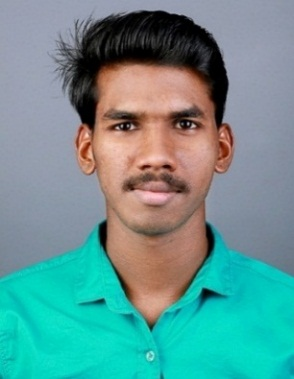 Email	  : togyatony@gmail.com(M)	  : +91-8281659156                +91-9526924815     Address: S/o TONY A.V                 ANATHAZHATH HOUSE, MAHATHMA ROAD 2nd STREET,                 CHIYYARAM P.O, THRISSUR, KERALA – 680026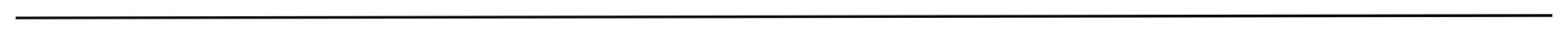 Career Objective               To achieve high career growth through a continuous learning process and keep myself dynamic, visionary and competitive with the changing scenario of the world. To live honest, create value and recognition on work place by producing the best result for the organization.Work ExperienceFlora natural flavours and extracts Pvt. Ltd. Thrissur, KeralaDesignation : Research AssociateDepartment : QA/QCDuration       : 17th june 2019 – 30th Nov 2020.Roles and ResponsibilitiesAnalysis of raw material, in process and final product sample (both physical and chemical)Handling instruments like HPLC , GAS CHROMATOGRAPHY , UV visible    SPECTROPHOTOMETER, pH METEROnline inspections in the production and packing areasAcademic profilePersonal skillsGood oral, written & presentation skills.A high tolerance of stress and enjoys responsibilities.Quick learner with good grasping ability, Self- motivated and optimistic.Action-oriented and result-focused, lead & work as a team in an organized way.Academic project						A comparative study of “Dasamoolahareethaki lehyam” (Ayurvedic product) from three different companies based on physico-chemical parameters at CARE KERALAM Ltd, KINFRA Park, Koratty, Thrissur, Kerala.Co-curricular Activities   		Participated in entrepreneurship awareness camp conducted by KITCO Ltd.Participated in one day seminar on topic NANO Chemistry.Personal DetailsDate of birth           : 11-02-1997Linguistic Ability    : English, Malayalam Nationality              : IndianHobbies & Interests   : Photography, EditingMarital status             : SingleDeclarationI solemnly declare that the statements made by me are true to the best of my knowledge and belief.Date : 12-01-2021Place:  Thrissur                                                                                                            (Togy .A. Tony)QUALIFICATIONINSTITUTIONBOARD / UNIVERSITYYEAR OF PASSINGAGGREGATE (%)Bachelors of science in Chemistry(Bsc.Chemistry)Sahrdaya college of advanced studies ,Kodakara, ThrissurUniversity of Calicut201962.6%PLUS TWOSt.Thomas.H.S.S, Thope, ThrissurHSE Kerala201572.6%SSLCHoly Angels’s school, ThrissurKerala State Board201380%ReferenceMrs. Jismi DixonQA ExecutiveFlora natural flavours and extracts pvt ltd, Thrissur, KeralaPhone : +919846926470Mail    : mailtojismi@gmail.com